23.03.2021 wtorek – Klaudia Adamczak,rewalidacjaWitam Klaudia na dzisiejszych zajęciach:)Przesyłam 3 karty pracy. Proszę nazwać razem z mamą obrazki, na polecenie pokazać gdzie jest bocian,krokus,konewka...itd. Wydrukować (choziaż 1 wybrany obrazek), pokolorować,rozciąć i ułożyć,oczywiściwe wszystkie czynności z pomocą osoby dorosłej. Wykonać zdjęcie i przesłać sms – pozdrawiam :)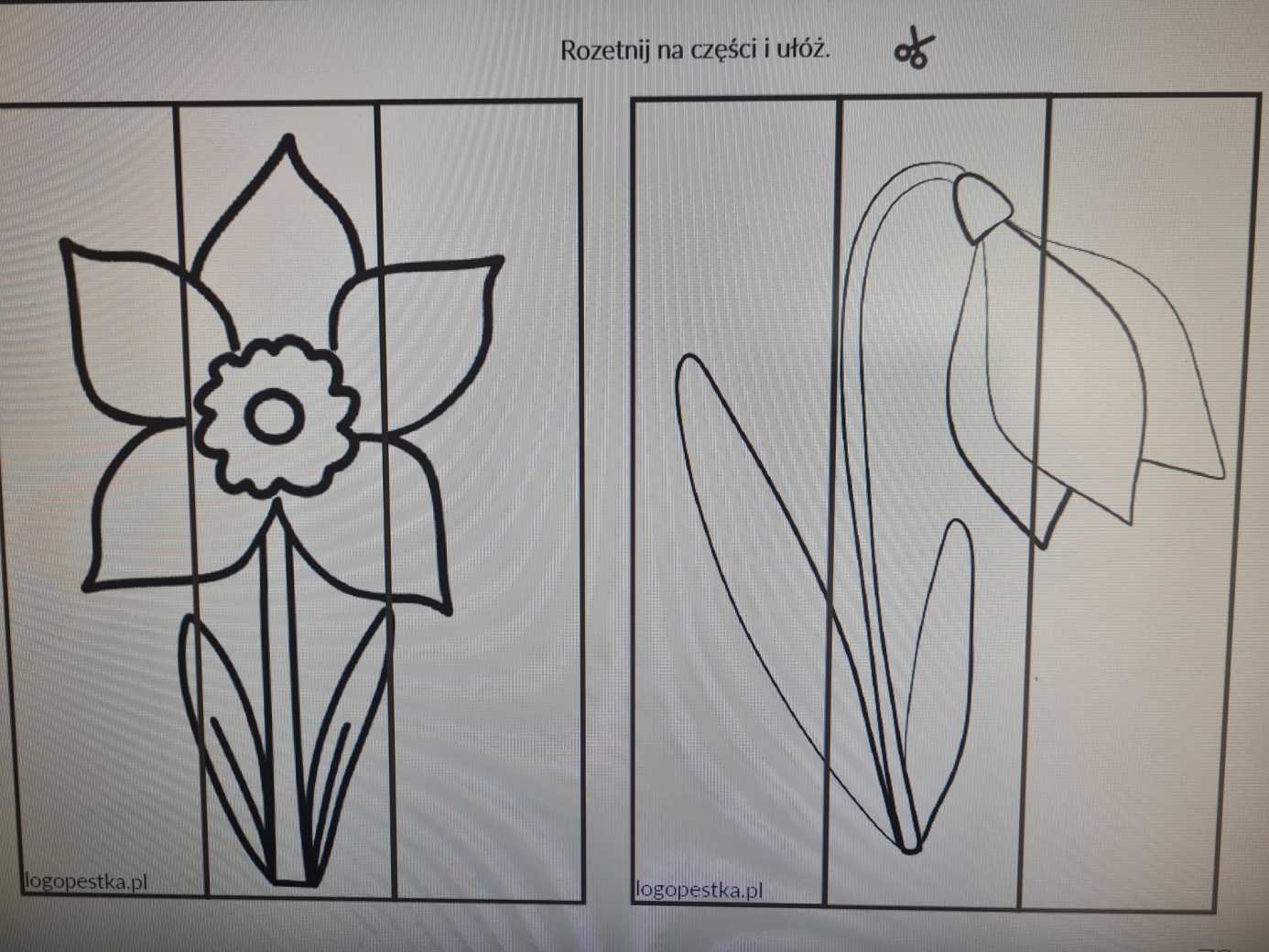 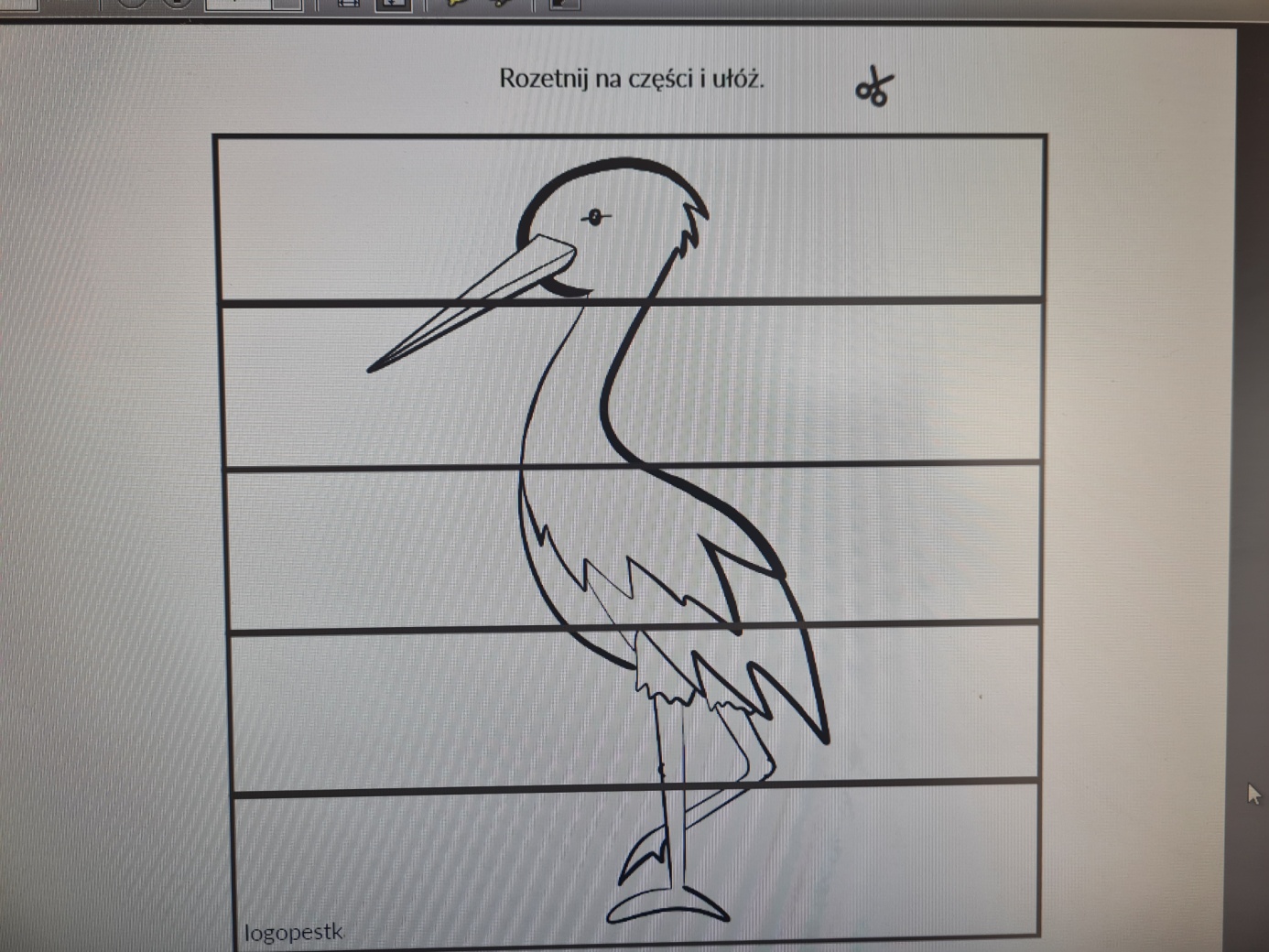 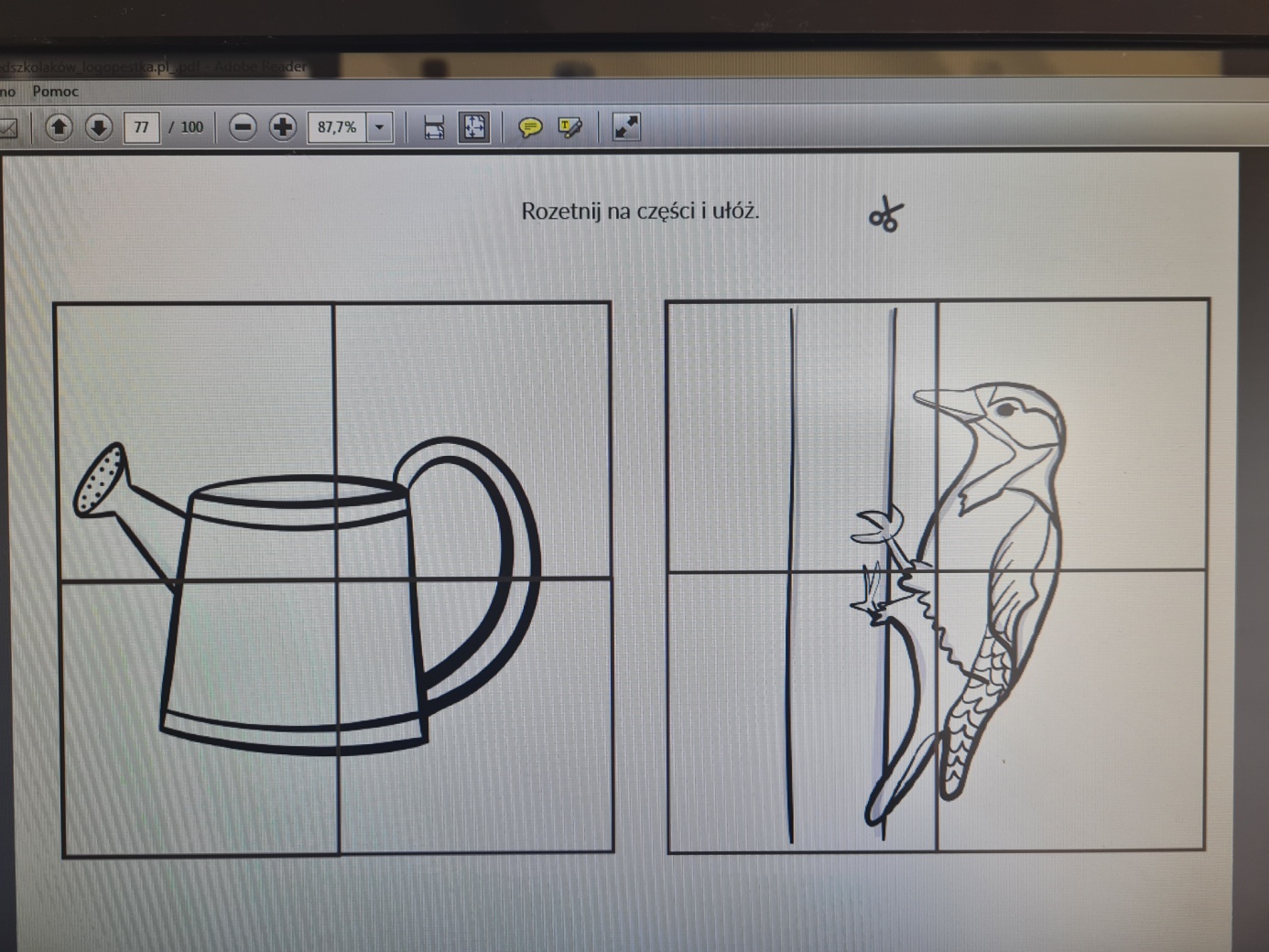 